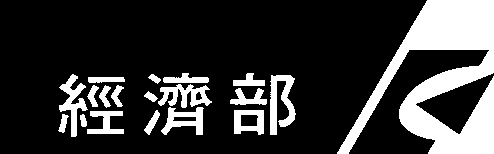 109年度「產業知識管理加值計畫」知識管理加值應用智慧化深度診斷申請須知中華民國 109年2月目錄壹、目的	1貳、診斷範圍	1參、申請資格	1肆、申請經費	2伍、申請應備資料	2陸、注意事項	4柒、審查重點	7捌、提案暨審查流程	8玖、計畫管理	10拾、保密原則與聲明	12拾壹、附件	13壹、目的協助企業運用知識管理之基礎，改善生產技術及營運效能，進而累積數位轉型之技術能量，以提升整體產業之競爭力。經濟部工業局109年「產業知識管理加值計畫」，將提供企業實地訪視與深度診斷服務，以研擬具體導入與推動的建議方案，為執行深度診斷服務，特訂定本申請須知。貳、診斷範圍針對企業在導入知識管理過程中，因應其在文化變革、資訊技術或流程運作等相關重點與推動工作，提供企業問題分析、因應對策或其他策略規劃建議，以協助企業運用知識管理之基礎，改善生產技術及營運效能。參、申請資格診斷之需求單位(一)  依公司法設立之本國公司（不含外國營利事業在臺設立之分公司），且員工總人數達30人以上之製造業。(二)  須保證近三年未有嚴重違反環境保護、勞工或食品安全衛生相關法律或身心障礙者權益保障法之相關規定且情節重大經各中央目的事業主管機關認定之情事，如有相關情事，不得申請本計畫診斷；若已通過診斷，經執行單位呈報主辦單位後，得終止診斷。(三)  曾接受工業局知識管理專案輔導或診斷之企業，於4年內以申請1案次服務為限。如該企業組織、營業內容或業務範疇有重大變更情事者，得再申請深度診斷服務，則不受前述條件之限制。(四) 為使政府資源協助更多企業升級轉型，如申請業者已通過｢智慧機械-產業聚落供應鏈數位串流暨 AI 應用｣主題式研發計畫之｢先期顧問規劃案｣或｢系統建置導入案｣之業者，不得再申請本深度診斷。診斷之服務單位（MA3技術服務業者）(一)  需為經濟部工業局技術服務能量登錄MA3管理及資訊技術類合格之業者。（合格登錄名單查詢：https://assist.nat.gov.tw/wSite/lp?ctNode=97&CtUnit=73&mp=2 ）(二)  不得為行政院公共工程委員會公告之不良廠商。(三)  於5年內未曾有執行政府科技計畫之重大違約紀錄。(四)  未有因執行政府計畫受停權處分且其期間尚未屆滿之情事。(五)  不得以相同或類似診斷案重複申請政府其他計畫補助。肆、申請經費本年度深度診斷服務每案之申請經費為10萬元。伍、申請應備資料請由「知識管理整合服務資訊網(http://km.ekm.org.tw)」下載取得相關申請表件之電子檔案，並依「提案審查階段」檢送所需之申請資料。相關作業流程請參見「捌、提案暨審查流程」。一、提案審查階段送件資料（一）	知識管理加值應用智慧化深度診斷服務申請文件查檢表（請參考知識管理加值應用智慧化深度診斷服務申請須知-附件1）（二）	知識管理加值應用智慧化諮詢訪視報告書（請參考知識管理加值應用智慧化深度診斷服務申請須知-附件2）（書面一式6份及電子檔）（三）	同意接受知識管理加值應用智慧化深度診斷服務之機關證明函（請參考知識管理加值應用智慧化深度診斷服務申請須知-附件3）（四）	蒐集個人資料告知事項暨個人資料提供同意書(含深度診斷之服務單位、需求企業) （請參考知識管理加值應用智慧化深度診斷服務申請須知-附件4、5）（五）	營利事業登記證影本（深度診斷服務之需求單位需檢附）(註：自98年4月13日起營利事業登記證不再作為證明文件，而以「商業登記證明文件」取代。所謂商業登記證明文件則指：登記機關核准商業登記之核准函、商業登記抄本、「全國商工行政服務入口網」（網址：http://gcis.nat.gov.tw/index.jsp）商工登記資料之商業登記資料查詢網站之「商業登記基本資料」、或依商業登記法第25條規定請求商業所在地主管機關就已登記事項發給之證明書。)（六）	企業知識管理自我評量結果報表1份（註：表單請於計畫專屬網站下載https://km.ekm.org.tw）（七）	經濟部工業局技術服務機構服務能量登錄證書影本（深度診斷之服務單位需檢附）二、申請時間申請時間為公告日起14日(至109年4月17日（星期五）下午5時止)，以中華郵政郵戳日為憑。三、送件地點221新北市汐止區新台五路一段79號2樓，李小姐收。以郵寄方式送件，並請於信封上註明「109年度產業知識管理加值計畫」字樣。陸、注意事項一、申請作業注意事項(一) 本計畫如於立法院審查預算時被指定刪減（刪除）、或工業局總經費遭刪減（刪除），或工業局政策改變致影響知識管理加值應用智慧化深度診斷服務工作項目之執行，執行單位得撤銷本申請案或終止契約，且不負任何賠償責任，投件單位必須遵守，不得異議。(二) 知識管理加值應用智慧化深度診斷服務不得再轉包及分包，應由深度診斷之服務單位自行承辦。(三) 深度診斷之服務單位應自行確認並負責所服務標的並無侵犯他人智慧財產權。(四) 知識管理加值應用智慧化深度診斷服務起始日為本診斷案審查會審查通過之翌日起至本年度11月30日止。深度診斷服務單位依據需求企業之知識管理現況及推動情形，於當年度10月31日以前提交具體之「知識管理加值應用智慧化深度診斷服務報告書」，同年11月30日以前完成期末審查與相關結案作業。(五) 深度診斷之需求單位在申請深度診斷服務前，須先上網填寫「知識管理評量」量表（免付費），俾便協助企業快速地瞭解本身及產業知識管理的推動現況，以利提供深度診斷服務之單位能依據線上評量之結果，以及到場訪視之情形，提供深度診斷之需求企業更完整的診斷建議，以及具體解決之方案。有關知識管理評量機制相關資訊及填寫，請逕行進入本計畫專屬網站：http://km.ekm.org.tw點選「知識管理評量」查詢。(六) 診斷前應備文件係指知識加值應用諮詢訪視報告書，內容應依本計畫所提供之表格格式詳實填寫，以作為計畫審查參考之依據。二、會計作業注意事項(一) 每一案之知識管理加值應用智慧化深度診斷服務經費上限為新臺幣10萬元整。本經費運用僅提供深度診斷之需求企業現場顧問診斷之費用，該費用不包括導入系統之軟、硬體費用。(二) 經費核銷事宜應配合政府會計年度於當年11月10日以前辦理完畢。深度診斷服務單位應分類並妥善保管各項經費支出之原始憑證，以備審計單位查核。三、其它注意事項：提供診斷之服務單位及接受診斷之需求單位，未來不得對本個案服務之成果進行誇大不實之宣導。為擴散知識服務能量，凡診斷服務單位及診斷需求企業，當年度執行期間及結案後3年內，在不公開廠商機敏資料之前提下，應配合經濟部工業局填報成效追蹤表等計畫管考作業與宣導推動等活動。深度診斷服務審查會議(含提案、期末結案審查)之診斷顧問及廠商代表皆應參與出席，並由診斷服務之顧問進行簡報。深度診斷服務單位及需求企業須秉持誠信原則，提供正確資料。於診斷執行期間發現有異常情況或違反契約規定者，執行單位得要求限期改善；倘若有不實情事者、異常情節重大者、或未於期限內改善者，執行單位得解除契約終止深度診斷服務，並追回政府經費，且4年內診斷服務單位及需求企業不得再申請本計畫。執行單位得保留申請須知內容變更之權益。柒、審查重點知識管理加值應用智慧化深度診斷案計畫審查工作分為資格及文件審核、委員書面審查及召開深度診斷案審議會議，說明如下：資格及文件審核：由本計畫執行單位負責審查深度診斷服務單位、需求企業之資格，以及申請資料是否一致且符合規定。委員書面審核及召開深度診斷案審議會議：由審查委員依申請書之內容進行審查。評審重點、配分及評分指標請參照下列說明：深度診斷服務之必要性（50%）訪視報告書之邏輯與品質（40%）深度診斷服務預期效益之明確性（10%）捌、提案暨審查流程玖、計畫管理通過之申請案，將由深度診斷服務單位提供至少4人天之實地訪視與深度診斷服務，並提出知識加值應用之改善建議與解決方案。諮詢服務、深度診斷服務作業重點介紹說明與需求掌握自評分析與現場評量、進行深度診斷報告提出診斷報告與導入策略執行與管考（一）	深度診斷之服務單位於每次臨廠診斷時，應填具「知識管理加值應用智慧化深度診斷服務簽到表」。（二）	本計畫執行單位得視需要進行實地查訪，以了解實際深度診斷成效；深度診斷服務單位與需求企業不得以任何形式或理由拒絕配合。結案深度診斷服務單位依據需求企業之知識管理現況及推動情形，於當年度10月31日以前提交具體「知識管理加值應用智慧化深度診斷服務報告書」(附件10)，同年11月30日以前完成期末審查與相關結案作業。拾、保密原則與聲明一、為確保審查作業之公平性及保密性，相關人員應遵守保密及利益迴避原則。二、相關人員就參與審查之所有文件之商業祕密資料，負有保密之責；非經本局或參與計畫執行業者之授權，不得於公開或非公開場合提供予第三者參閱。拾壹、附件附件1、知識管理加值應用智慧化深度診斷服務申請文件查檢表附件2、知識加值應用諮詢訪視報告書附件3、同意接受知識管理加值應用智慧化深度診斷服務之機關證明函附件4、蒐集個人資料告知事項暨個人資料提供同意書（提供深度診斷之服務單位）附件5、蒐集個人資料告知事項暨個人資料提供同意書（接受深度診斷之需求企業）附件6、知識管理加值應用智慧化深度診斷委員會提案簡報大綱附件7、知識管理加值應用智慧化深度診斷委員會委員評分表附件8、知識管理加值應用智慧化深度診斷服務報告書附件9、知識管理現場評量表附件10、知識管理加值應用智慧化深度診斷服務簽到表附件11、知識管理加值應用智慧化深度診斷期末審查會議結案簡報大綱附件12、知識管理加值應用智慧化深度診斷分項計畫廠商結案同意書附件13、知識管理加值應用智慧化深度診斷服務之滿意度調查表知識管理加值應用智慧化深度診斷服務申請文件查檢表（※以下資料由執行單位填寫）資格及文件審查意見：□ 通過    □ 補充或修正資料(詳於備註說明欄)        文件審查人簽名：                                                          日           期：                    
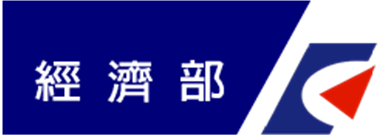 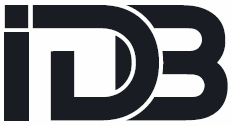 經濟部工業局109年度產業知識管理加值計畫知識管理加值應用智慧化深度診斷諮詢訪視報告書診 斷 期 間：自109年 xx月 xx日至 109年 11月 30日（期間始於診斷委員會通過翌日起至11月30日前止）診斷服務單位：（標楷體字體16）診斷需求企業：（標楷體字體16）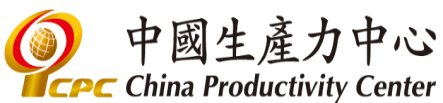 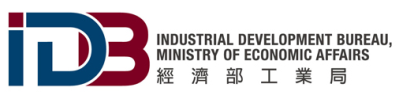 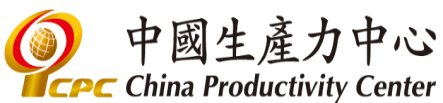 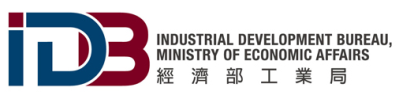 中   華   民   國  109年 xx 月 xx 日目  錄壹、基本資料…………………………………………………………………  ㄧ、診斷服務單位基本資料表………………………………………………………  二、診斷需求企業基本資料表………………………………………………………  三、診斷需求企業營運現況…………………………………………………………貳、諮詢訪視內容……………………………………………………………參、諮詢訪視之綜合建議……………………………………………………肆、人力資源需求……………………………………………………………  一、診斷服務單位人力配置…………………………………………………………  二、診斷服務顧問資料………………………………………………………………伍、附件………………………………………………………………………  一、營利事業登記證影本  二、同意接受知識管理加值應用智慧化深度診斷服務之機關證明函  三、企業知識管理自我評量結果報表  四、經濟部工業局技術服務機構服務能量登錄證書影本  五、知識管理加值應用智慧化深度診斷委員會提案簡報(本項請於審查會後繳交)  六、知識管理加值應用智慧化深度診斷委員會委員意見回覆表(本項請於審查會後繳交)壹、基本資料 一、診斷服務單位基本資料表二、診斷需求企業基本資料表肆、人力資源需求診斷服務單位人力配置診斷服務顧問資料*診斷顧問主要專長中，應具有MA3－管理技術類及資訊技術類專長，且為診斷服務單位之正式員工。伍、附件資料  一、營利事業登記證影本  二、同意接受知識管理加值應用智慧化深度診斷服務之機關證明函  三、企業知識管理自我評量結果報表  四、經濟部工業局技術服務機構服務能量登錄證書影本  五、知識管理加值應用智慧化深度診斷委員會提案簡報(本項請於審查會後繳交)  六、知識管理加值應用智慧化深度診斷委員會委員意見回覆表(本項請於審查會後繳交)同意接受知識管理加值應用智慧化深度診斷服務之機關證明函本公司同意申請經濟部工業局109年度「產業知識管理加值計畫」之免費知識管理加值應用智慧化深度診斷服務，並委託由財團法人中國生產力中心進行深度診斷服務，同時願意配合計畫進行業務管考相關事宜。本公司確認與提供深度診斷服務之財團法人中國生產力中心，雙方非屬關係人。  此致       經濟部工業局    診斷需求企業：     單 位 負 責 人：    診斷服務單位：     單 位 負 責 人：中 華 民 國 109年 ○○月 ○○日蒐集個人資料告知事項暨個人資料提供同意書蒐集個人資料告知事項：一、財團法人中國生產力中心（以下簡稱本中心）因「產業知識管理加值計畫」（以下簡稱本計畫）之知識管理加值應用智慧化深度診斷服務業務而獲取您下列個人資料類別：姓名、服務單位、職稱、職業專長、勞保投保生效日及連絡方式（含e-mail、電話、傳真、地址）等，或其他得以直接或間接識別您個人之資料。二、本中心將依個人資料保護法及相關法令之規定下，依本中心隱私權保護政策，蒐集、處理及利用您的個人資料。三、本中心將於蒐集目的之存續期間合理利用您的個人資料。四、除蒐集之目的涉及國際業務或活動外，本中心僅於中華民國領域內利用您的個人資料。五、本中心將於原蒐集之特定目的、本次以外之產業之推廣、宣導及輔導、以及其他公務機關請求行政協助之目的範圍內，合理利用您的個人資料。六、您可依個人資料保護法第3條規定，就您的個人資料向本中心行使下列權利：  (一)查詢或請求閱覽。  (二)請求製給複製本。  (三)請求補充或更正。  (四)請求停止蒐集、處理及利用。  (五)請求刪除。    您因行使上述權利而導致對您的權益產生減損時，本中心不負相關賠償責任。另依個人資料保護法第14 條規定，本中心得酌收行政作業費用。七、若您未提供正確之個人資料，本中心將無法為您提供本計畫之相關業務。八、本中心因業務需要而委託其他機關處理您的個人資料時，將善盡監督之責。九、您瞭解此一同意書符合個人資料保護法及相關法規之要求，且同意本中心留存此同意書，供日後取出查驗。個人資料之同意提供：一、本人已充分知悉 貴中心上述告知事項。二、本人同意貴中心蒐集、處理、利用本人之個人資料，以及其他公務機關請求行政協助目的之提供。                                           立同意書人:                     中    華    民    國   109   年         月         日蒐集個人資料告知事項暨個人資料提供同意書蒐集個人資料告知事項：一、財團法人中國生產力中心（以下簡稱本中心）因「產業知識管理加值計畫」（以下簡稱本計畫）之知識管理加值應用智慧化深度診斷服務業務而獲取您下列個人資料類別：姓名、服務單位、職稱及連絡方式（含e-mail、電話、傳真、地址）等，或其他得以直接或間接識別您個人之資料。二、本中心將依個人資料保護法及相關法令之規定下，依本中心隱私權保護政策，蒐集、處理及利用您的個人資料。三、本中心將於蒐集目的之存續期間合理利用您的個人資料。四、除蒐集之目的涉及國際業務或活動外，本中心僅於中華民國領域內利用您的個人資料。五、本中心將於原蒐集之特定目的、本次以外之產業之推廣、宣導及輔導、以及其他公務機關請求行政協助之目的範圍內，合理利用您的個人資料。六、您可依個人資料保護法第3條規定，就您的個人資料向本中心行使下列權利：  (一)查詢或請求閱覽。  (二)請求製給複製本。  (三)請求補充或更正。  (四)請求停止蒐集、處理及利用。  (五)請求刪除。    您因行使上述權利而導致對您的權益產生減損時，本中心不負相關賠償責任。另依個人資料保護法第14 條規定，本中心得酌收行政作業費用。七、若您未提供正確之個人資料，本中心將無法為您提供本計畫之相關業務。八、本中心因業務需要而委託其他機關處理您的個人資料時，將善盡監督之責。九、您瞭解此一同意書符合個人資料保護法及相關法規之要求，且同意本中心留存此同意書，供日後取出查驗。個人資料之同意提供：一、本人已充分知悉 貴中心上述告知事項。二、本人同意貴中心蒐集、處理、利用本人之個人資料，以及其他公務機關請求行政協助目的之提供。                                           立同意書人:                     中    華    民    國   109   年         月         日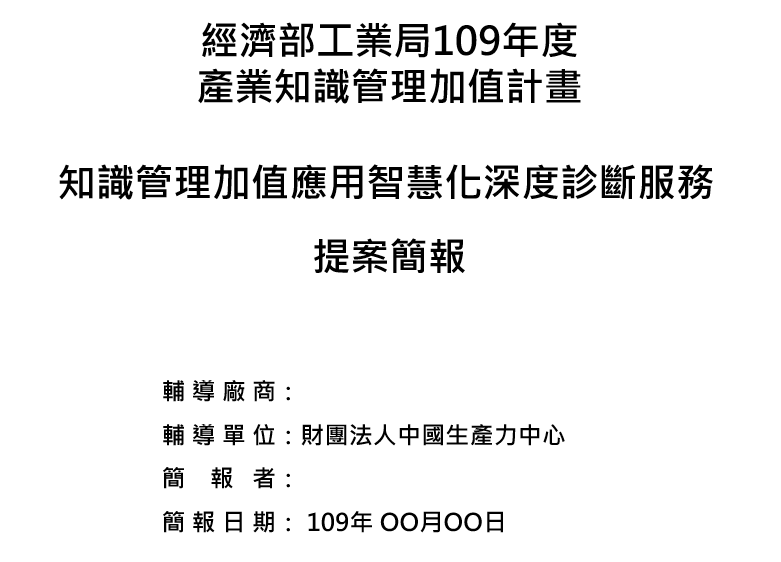 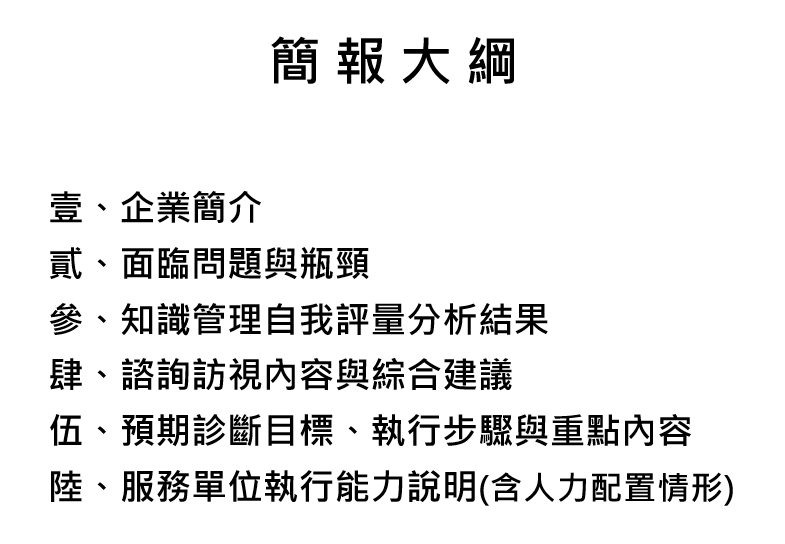 109年度「產業知識管理加值計畫」知識管理加值應用智慧化深度診斷委員會委員評分表審議日期：    年    月    日                                                                     委員簽名：評選要點說明  一、70分以上（含）之深度診斷之需求企業始得參與排序（分別排序）二、評選統計法    本次評選將採用「序位法」，即就各評選項目分別評分加總後換算為序位，再加總計算各委員所評定業者之序位，總序位數最低者為第一，依此類推，如有兩家（含）以上之業者的總序分相同時，擬以下列方式擇定處理：    1.以總分高低依序排定。       2.總分相同時由全體委員討論決定排序。經濟部工業局109年度產業知識管理加值計畫知識管理加值應用智慧化深度診斷服務報告書診 斷 期 間：自109年 xx月 xx日至 109年 11月 30日（期間始於診斷委員會通過翌日起至11月30日前止）  診斷服務單位:（標楷體字體16）  診斷需求企業：（標楷體字體16）主辦單位：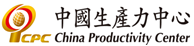 執行單位：中   華   民   國   109 年 xx 月 xx 日目  錄壹、公司基本資料…………………………………………………………00  一、公司基本資料表…………………………………………………………….  二、公司簡介…………………………………………………………………….  三、問題分析…………………………………………………………………….貳、診斷計畫………………………………………………………………  一、診斷目的……………………………………………………………………..  二、診斷執行步驟與內容……………………………………………………….  三、人力資源需求……………………………………………………………….參、知識管理加值應用智慧化深度診斷服務建議與結論………………  一、知識管理推動情形………………………………………………………….  二、綜合結論…………………………………………………………………….肆、附件(含佐證資料)……………………………………………………一、營利事業登記證影本二、知識管理自我評量結果報表三、知識管理現場評量表四、佐證資料（含照片、簽到表）五、知識管理加值應用智慧化深度診斷委員會提案簡報六、知識管理加值應用智慧化深度診斷期末審查會議結案簡報七、知識管理加值應用智慧化深度診斷委員會委員意見回覆表八、知識管理加值應用智慧化深度診斷期末審查會議委員意見回覆表壹、公司基本資料一、公司基本資料表公司簡介公司營運概況公司經營理念與願景組織架構公司核心競爭力(含主要產品與服務項目特色說明、關鍵產品生產或服務流程說明等)銷售或服務對象與市場        產業環境概況問題分析企業目前經營運作過程中，所遭遇到的主要問題與瓶頸說明企業知識管理推動現況之說明貳、診斷計畫 一、診斷目標二、診斷執行步驟與內容三、人力資源需求診斷服務單位人力配置診斷服務顧問資料*診斷顧問主要專長中，應具有MA3－管理技術類及資訊技術類專長，且為診斷服務單位之正式員工。參、知識管理加值應用智慧化深度診斷服務建議與結論知識管理推動情形企業文化面    包含經營階層對知識管理的態度、員工對知識管理的認知與瞭解、員工的分享意願、組織人員異動與新人訓練情形、教育訓練與工作表現情形以及訓練成效追蹤等。流程運作面    包含現有文件取得管道、知識核心流程、企業員工尋找既有資料的時間、重要知識流失的情形、企業內訊息傳遞的程度、員工投入創新研發的時間、國際品質管理系統的落實情形等。資訊技術面    包含公司現有資訊科技環境與技術能力、員工對公司既有資訊系統使用的滿意度、員工內部網絡聯繫方式、對未來的資訊管理系統的具體需求等內容等。綜合結論預期未來知識管理發展目標建議之未來執行策略、方向及內容  （如何透過知識管理之基礎，利用公司核心競爭力， 改善生產技術及營運效能，進而累積數位轉型之技術能量，以提升整體產業之競爭力建議之具體執行策略、方向及內容為何？）肆、附件（含佐證資料）一、營利事業登記證影本二、知識管理自我評量結果報表三、知識管理現場評量表四、佐證資料（含照片、簽到表）五、知識管理加值應用智慧化深度診斷委員會提案簡報六、知識管理加值應用智慧化深度診斷期末審查會議結案簡報七、知識管理加值應用智慧化深度診斷委員會委員意見回覆表八、知識管理加值應用智慧化深度診斷期末審查會議委員意見回覆表知識管理現場評量表(製造業大型)知識管理現場評量表(製造業中小型)知識管理現場評量表(服務業大型)知識管理現場評量表(服務業中小型)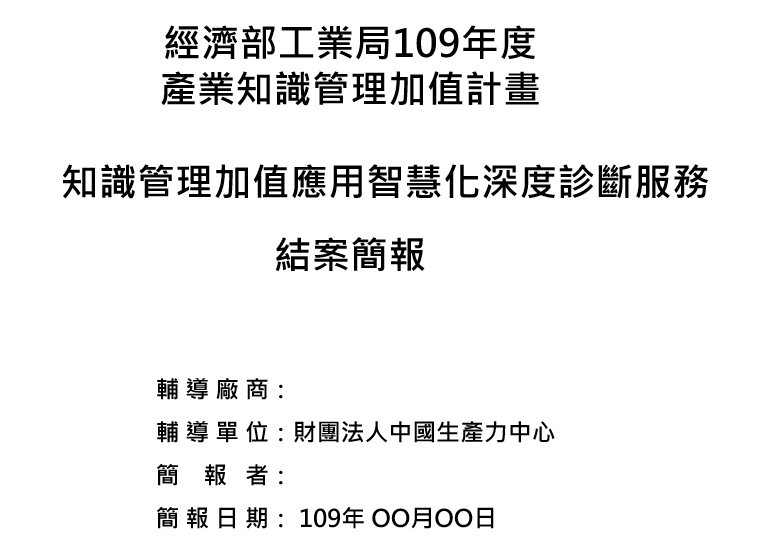 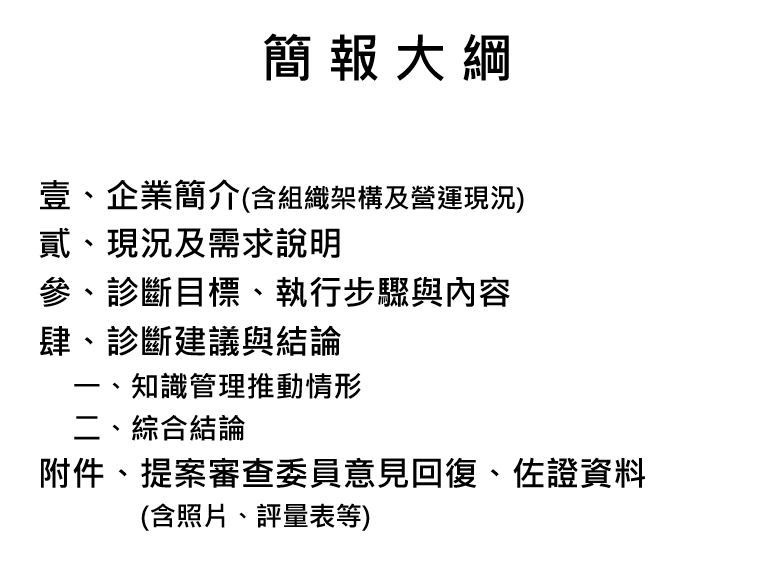 經濟部工業局109年度「產業知識管理加值計畫」知識管理加值應用智慧化深度診斷分項計畫廠商結案同意書    本公司接受經濟部工業局109年度「產業知識管理加值計畫 - 知識管理加值應用智慧化深度診斷服務」，業於109年11月30日經深度診斷之服務單位財團法人中國生產力中心協助完成診斷計畫書所載之現階段的各項工作，敬致謝忱並同意結案。						            公司名稱：						            (印   鑑)：						            代 表 人：                               (簽  章)： 中     華      民      國   109  年　 　月　 　日109年度知識管理加值應用智慧化深度診斷服務之滿意度調查表(由深度診斷服務之需求企業填寫)  請依實際狀況分別勾選每個項目之滿意度註：填報人請由高階管理階層填寫主辦單位： 執行單位： 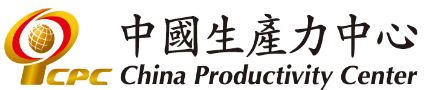 連絡地址：221新北市汐止區新台五路一段79號2樓連絡電話：02-26982989轉03043  李小姐02-26982989轉02594  江小姐傳真號碼：02-26989249網　　址：http://km.ekm.org.tw作業流程工作說明（一）知識管理加值應用智慧化深度診斷服務申請須知公告利用說明會、網站等方式發布本申請須知公告。（二）提案	由提供深度診斷服務單位於提案截止收件時間前，依規定將相關資料送交指定窗口。（三）資格及文件審查由本計畫執行單位進行資格與文件初審，資格不符規定者，逕予退件，申請文件不齊全或不符格式者，則通知於規定時間內補正。（四）審查會議1.召開知識管理加值應用智慧化深度診斷個案審查會議進行審議，會中委員得就諮詢訪視報告書進行排序及確認。2.由申請深度診斷個案之顧問進行簡報，說明目前公司現況及問題、深度診斷服務之單位工作配合事項、深度診斷服務單位執行能力評估等內容進行簡報。（五）通知審查結果與簽約由執行單位通知審查結果，並辦理簽約相關事宜。（六）執行知識管理加值應用智慧化深度診斷服務1.由深度診斷服務單位進行至少4人天實地診斷服務（不含諮詢訪視作業）。2.深度診斷服務單位於診斷前，需排定深度診斷服務日期，並通知執行單位，以利計畫管控。（七）提出知識管理加值應用智慧化深度診斷服務報告於本計畫審查會核定通過之翌日起，至本年度10月31日以前，深度診斷服務單位須完成知識管理加值應用智慧化深度診斷服務報告書（以下簡稱深度診斷服務報告）及現場評量表，並送交執行單位辦理審查作業。（八）期末審查及廠商滿意度調查1.由本計畫執行單位與審查委員共同進行審查，必要時得要求提供深度診斷之服務單位依審查意見補正資料。2.於當年度11月30日以前，由執行單位通知深度診斷個案之服務單位之顧問進行簡報，以說明深度診斷服務之需求企業知識管理現況及問題分析、診斷施行方法與步驟、目標與預期結果、智慧機械發展情形、服務單位執行能力等內容。3.由深度診斷需求企業回郵寄送執行單位問卷調查之結果，以瞭解深度診斷服務需求企業對深度診斷服務過程之滿意度。（九）結案及撥款深度診斷服務報告經期末審查通過，並完成深度診斷服務需求企業滿意度調查後，始得辦理結案及撥款作業。項目實施步驟參與人員參與人員工作內容項目實施步驟提供服務之單位診斷需求之企業工作內容1.1深度診斷服務介紹說明顧問導入KM相關人員由深度診斷之服務單位向需求企業說明深度診斷之目的、作業流程與時程規劃等。1.2知識管理概況說明與訪談顧問各單位與導入KM相關人員1.由深度診斷之需求企業針對知識管理推動現況進行說明。2.由深度診斷之需求企業針對需求與知識管理相關問題進行說明。3.檢視深度診斷之需求企業相關的績效指標(KPI)，並協助內部釐清關鍵績效指標與知識管理之相關性。1.3評量表填寫說明顧問導入KM相關人員由深度診斷之服務單位進行「自我評量表」填寫說明。項目實施步驟參與人員參與人員工作內容項目實施步驟提供服務之單位診斷需求之企業工作內容2.1自我評量結果說明顧問導入KM相關人員對深度診斷服務需求企業自我評量結果說明。2.2執行現場評量顧問導入KM相關人員提供深度診斷服務單位執行現場評量。2.3現場評量結果說明顧問導入KM相關人員提供深度診斷服務單位現場評量之結果的事實性溝通。2.4執行深度診斷顧問導入KM相關人員提供深度診斷服務單位依據文化變革、流程運作、資訊技術企業評量等構面，進行深度診斷服務。項目實施步驟參與人員參與人員工作內容項目實施步驟提供服務之單位診斷需求之企業工作內容3.1提出深度診斷報告顧問導入KM相關人員1.由深度診斷之服務單位依據文化變革、流程運作、資訊技術等構面，提出深度診斷服務報告及改善建議。2.由深度診斷之服務單位提出未來知識管理發展目標與導入規劃方案。3.2進行討論顧問導入KM相關人員由深度診斷之服務單位依據未來知識管理導入規劃方案討論。申請資料檢查項目審查欄(符合規定者打ˇ)備註說明申 請 資 料知識加值應用諮詢訪視報告書（附件2）【書面一式6份及電子檔】□申 請 資 料同意接受知識管理加值應用智慧化深度診斷服務之機關證明函【接受深度診斷之需求企業檢附】（附件3）□申 請 資 料蒐集個人資料告知事項暨個人資料提供同意書【提供深度診斷之服務單位檢附】（附件4）□申 請 資 料蒐集個人資料告知事項暨個人資料提供同意書【接受深度診斷之需求企業檢附】（附件5）□申 請 資 料營利事業登記證影本【接受深度診斷服務之需求企業檢附】□申 請 資 料經濟部工業局技術服務機構服務能量登錄證書影本【提供深度診斷之服務單位檢附】-MA3類□申 請 資 料提供深度診斷服務之顧問勞工保險被保險人投保資料明細表影本【提供深度診斷之服務單位檢附】□申 請 資 料企業知識管理自我評量結果報表1份【接受深度診斷之需求企業檢附】□檢 查 事 項1. 提供深度診斷之服務單位資格是否符合規定□檢 查 事 項2. 接受深度診斷之需求企業資格是否符合規定□檢 查 事 項3. 資料不足需補件□提 案 單 位統一編號統一編號負 責 人地       址□□□□□□□□□□□□□□□設立時間民國   年營 業 項 目員工人數聯絡人資料姓 名電話電話(  )        分機：(  )        分機：(  )        分機：聯絡人資料部 門傳真傳真聯絡人資料職 稱E－ＭailE－ＭailMA3知識管理類技術服務機構服務能量合格登錄之項目1.管理技術分類□知識管理機制    □知識文件管理□知識分享文化    □知識地圖□社群經營        □組織學習□隱性知識外顯化  □顧客知識管理□專家黃頁        □其他        1.管理技術分類□知識管理機制    □知識文件管理□知識分享文化    □知識地圖□社群經營        □組織學習□隱性知識外顯化  □顧客知識管理□專家黃頁        □其他        1.管理技術分類□知識管理機制    □知識文件管理□知識分享文化    □知識地圖□社群經營        □組織學習□隱性知識外顯化  □顧客知識管理□專家黃頁        □其他        2.資訊技術分類□資料檢索系統      □文件管理系統□企業入口網站      □數位學習系統□自動分類系統      □資料探勘□文字探勘          □社群網路服務□其他        2.資訊技術分類□資料檢索系統      □文件管理系統□企業入口網站      □數位學習系統□自動分類系統      □資料探勘□文字探勘          □社群網路服務□其他        2.資訊技術分類□資料檢索系統      □文件管理系統□企業入口網站      □數位學習系統□自動分類系統      □資料探勘□文字探勘          □社群網路服務□其他        2.資訊技術分類□資料檢索系統      □文件管理系統□企業入口網站      □數位學習系統□自動分類系統      □資料探勘□文字探勘          □社群網路服務□其他        共同提案單位(無則免填)統一編號統一編號負 責 人地址□□□□□□□□□□□□□□□設立時間民國   年營業項目員工人數聯絡人資料姓 名電話電話(  )        分機：(  )        分機：(  )        分機：聯絡人資料部 門傳真傳真聯絡人資料職 稱E－ＭailE－ＭailMA3知識管理類技術服務機構服務能量合格登錄之項目1.管理技術分類□知識管理機制    □知識文件管理□知識分享文化    □知識地圖□社群經營        □組織學習□隱性知識外顯化  □顧客知識管理□專家黃頁        □其他         1.管理技術分類□知識管理機制    □知識文件管理□知識分享文化    □知識地圖□社群經營        □組織學習□隱性知識外顯化  □顧客知識管理□專家黃頁        □其他         1.管理技術分類□知識管理機制    □知識文件管理□知識分享文化    □知識地圖□社群經營        □組織學習□隱性知識外顯化  □顧客知識管理□專家黃頁        □其他         2.資訊技術分類□資料檢索系統      □文件管理系統□企業入口網站      □數位學習系統□自動分類系統      □資料探勘□文字探勘          □社群網路服務□其他         2.資訊技術分類□資料檢索系統      □文件管理系統□企業入口網站      □數位學習系統□自動分類系統      □資料探勘□文字探勘          □社群網路服務□其他         2.資訊技術分類□資料檢索系統      □文件管理系統□企業入口網站      □數位學習系統□自動分類系統      □資料探勘□文字探勘          □社群網路服務□其他         2.資訊技術分類□資料檢索系統      □文件管理系統□企業入口網站      □數位學習系統□自動分類系統      □資料探勘□文字探勘          □社群網路服務□其他         公司名稱公司名稱公司名稱統一編號統一編號負責人負責人負責人負責人地    址地    址地    址□ □ □ □ □ □ □ □ □ □ □ □ □ □ □ □ □ □ □ □ □ □ □ □ □ □ □ □ □ □ □ □ □ 創立時間創立時間創立時間民國     年   月民國     年   月經常性雇用員工總人數經常性雇用員工總人數上市/上櫃情     形上市/上櫃情     形上市/上櫃情     形上市/上櫃情     形□上市          □上櫃□未上市/未上櫃子 公 司/關係企業子 公 司/關係企業子 公 司/關係企業營運據點營運據點營運據點台灣      個、中國大陸      個、亞洲其他國家      個、歐美      個台灣      個、中國大陸      個、亞洲其他國家      個、歐美      個台灣      個、中國大陸      個、亞洲其他國家      個、歐美      個台灣      個、中國大陸      個、亞洲其他國家      個、歐美      個台灣      個、中國大陸      個、亞洲其他國家      個、歐美      個台灣      個、中國大陸      個、亞洲其他國家      個、歐美      個台灣      個、中國大陸      個、亞洲其他國家      個、歐美      個台灣      個、中國大陸      個、亞洲其他國家      個、歐美      個台灣      個、中國大陸      個、亞洲其他國家      個、歐美      個台灣      個、中國大陸      個、亞洲其他國家      個、歐美      個台灣      個、中國大陸      個、亞洲其他國家      個、歐美      個主要產品與服務內容主要產品與服務內容主要產品與服務內容內銷情形內銷情形內銷情形                  %                  %外銷情形外銷情形（銷美    %，銷日   %）                    （銷歐    %，其他   %）（銷美    %，銷日   %）                    （銷歐    %，其他   %）（銷美    %，銷日   %）                    （銷歐    %，其他   %）（銷美    %，銷日   %）                    （銷歐    %，其他   %）（銷美    %，銷日   %）                    （銷歐    %，其他   %）（銷美    %，銷日   %）                    （銷歐    %，其他   %）（銷美    %，銷日   %）                    （銷歐    %，其他   %）最近3年營業狀況最近3年營業狀況最近3年營業狀況   　　年度（前1年）   　　年度（前1年） 　　年度（前2年） 　　年度（前2年） 　　年度（前2年） 　　年度（前2年） 　　年度（前2年） 　　年度（前2年） 　　年度（前3年） 　　年度（前3年） 　　年度（前3年）資本額(元)資本額(元)資本額(元)營業額(元)營業額(元)營業額(元)聯絡人資料聯絡人資料聯絡人資料姓 名電話電話(  )        分機：(  )        分機：(  )        分機：(  )        分機：聯絡人資料聯絡人資料聯絡人資料部 門傳真傳真聯絡人資料聯絡人資料聯絡人資料職 稱E－ＭailE－Ｍail產    業    別 （請勾選）製  造  業□1食品製造業□2飲料製造業□3菸草製造業□4紡織業□5成衣及服飾品製造業□6皮革、毛皮及其製品製造業□7木竹製品製造業□8紙漿、紙及紙製品製造業□9印刷及資料儲存媒體複製業□10石油及煤製品製造業□1食品製造業□2飲料製造業□3菸草製造業□4紡織業□5成衣及服飾品製造業□6皮革、毛皮及其製品製造業□7木竹製品製造業□8紙漿、紙及紙製品製造業□9印刷及資料儲存媒體複製業□10石油及煤製品製造業□1食品製造業□2飲料製造業□3菸草製造業□4紡織業□5成衣及服飾品製造業□6皮革、毛皮及其製品製造業□7木竹製品製造業□8紙漿、紙及紙製品製造業□9印刷及資料儲存媒體複製業□10石油及煤製品製造業□1食品製造業□2飲料製造業□3菸草製造業□4紡織業□5成衣及服飾品製造業□6皮革、毛皮及其製品製造業□7木竹製品製造業□8紙漿、紙及紙製品製造業□9印刷及資料儲存媒體複製業□10石油及煤製品製造業□11化學材料製造業□12化學製品製造業□13藥品製造業□14橡膠製品製造業□15塑膠製品製造業□16非金屬礦物製品製造業□17基本金屬製造業□18金屬製品製造業□19電子零組件製造業□20電腦、電子產品及光學       製品製造業□11化學材料製造業□12化學製品製造業□13藥品製造業□14橡膠製品製造業□15塑膠製品製造業□16非金屬礦物製品製造業□17基本金屬製造業□18金屬製品製造業□19電子零組件製造業□20電腦、電子產品及光學       製品製造業□11化學材料製造業□12化學製品製造業□13藥品製造業□14橡膠製品製造業□15塑膠製品製造業□16非金屬礦物製品製造業□17基本金屬製造業□18金屬製品製造業□19電子零組件製造業□20電腦、電子產品及光學       製品製造業□11化學材料製造業□12化學製品製造業□13藥品製造業□14橡膠製品製造業□15塑膠製品製造業□16非金屬礦物製品製造業□17基本金屬製造業□18金屬製品製造業□19電子零組件製造業□20電腦、電子產品及光學       製品製造業□11化學材料製造業□12化學製品製造業□13藥品製造業□14橡膠製品製造業□15塑膠製品製造業□16非金屬礦物製品製造業□17基本金屬製造業□18金屬製品製造業□19電子零組件製造業□20電腦、電子產品及光學       製品製造業□11化學材料製造業□12化學製品製造業□13藥品製造業□14橡膠製品製造業□15塑膠製品製造業□16非金屬礦物製品製造業□17基本金屬製造業□18金屬製品製造業□19電子零組件製造業□20電腦、電子產品及光學       製品製造業□21電力設備製造業□22機械設備製造業□23汽車及其零件製造業□24其他運輸工具製造業□25家具製造業□26其他製造業□27產業用機械設備維修     及安裝業□28其他               □21電力設備製造業□22機械設備製造業□23汽車及其零件製造業□24其他運輸工具製造業□25家具製造業□26其他製造業□27產業用機械設備維修     及安裝業□28其他               產    業    別 （請勾選）服 務 業□1 批發業　　□2 零售業　 □3 物流業　　  □4 餐飲業　　   □5 國際貿易業 □6 資訊及專業技術服務業   □7 廣告業　    □8 商業設計業　 □9 電子商務業□10會議及工商展覽服務業   □12商業連鎖加盟服務業(不屬前10項之商業連銷加盟服務)□13其他           □1 批發業　　□2 零售業　 □3 物流業　　  □4 餐飲業　　   □5 國際貿易業 □6 資訊及專業技術服務業   □7 廣告業　    □8 商業設計業　 □9 電子商務業□10會議及工商展覽服務業   □12商業連鎖加盟服務業(不屬前10項之商業連銷加盟服務)□13其他           □1 批發業　　□2 零售業　 □3 物流業　　  □4 餐飲業　　   □5 國際貿易業 □6 資訊及專業技術服務業   □7 廣告業　    □8 商業設計業　 □9 電子商務業□10會議及工商展覽服務業   □12商業連鎖加盟服務業(不屬前10項之商業連銷加盟服務)□13其他           □1 批發業　　□2 零售業　 □3 物流業　　  □4 餐飲業　　   □5 國際貿易業 □6 資訊及專業技術服務業   □7 廣告業　    □8 商業設計業　 □9 電子商務業□10會議及工商展覽服務業   □12商業連鎖加盟服務業(不屬前10項之商業連銷加盟服務)□13其他           □1 批發業　　□2 零售業　 □3 物流業　　  □4 餐飲業　　   □5 國際貿易業 □6 資訊及專業技術服務業   □7 廣告業　    □8 商業設計業　 □9 電子商務業□10會議及工商展覽服務業   □12商業連鎖加盟服務業(不屬前10項之商業連銷加盟服務)□13其他           □1 批發業　　□2 零售業　 □3 物流業　　  □4 餐飲業　　   □5 國際貿易業 □6 資訊及專業技術服務業   □7 廣告業　    □8 商業設計業　 □9 電子商務業□10會議及工商展覽服務業   □12商業連鎖加盟服務業(不屬前10項之商業連銷加盟服務)□13其他           □1 批發業　　□2 零售業　 □3 物流業　　  □4 餐飲業　　   □5 國際貿易業 □6 資訊及專業技術服務業   □7 廣告業　    □8 商業設計業　 □9 電子商務業□10會議及工商展覽服務業   □12商業連鎖加盟服務業(不屬前10項之商業連銷加盟服務)□13其他           □1 批發業　　□2 零售業　 □3 物流業　　  □4 餐飲業　　   □5 國際貿易業 □6 資訊及專業技術服務業   □7 廣告業　    □8 商業設計業　 □9 電子商務業□10會議及工商展覽服務業   □12商業連鎖加盟服務業(不屬前10項之商業連銷加盟服務)□13其他           □1 批發業　　□2 零售業　 □3 物流業　　  □4 餐飲業　　   □5 國際貿易業 □6 資訊及專業技術服務業   □7 廣告業　    □8 商業設計業　 □9 電子商務業□10會議及工商展覽服務業   □12商業連鎖加盟服務業(不屬前10項之商業連銷加盟服務)□13其他           □1 批發業　　□2 零售業　 □3 物流業　　  □4 餐飲業　　   □5 國際貿易業 □6 資訊及專業技術服務業   □7 廣告業　    □8 商業設計業　 □9 電子商務業□10會議及工商展覽服務業   □12商業連鎖加盟服務業(不屬前10項之商業連銷加盟服務)□13其他           □1 批發業　　□2 零售業　 □3 物流業　　  □4 餐飲業　　   □5 國際貿易業 □6 資訊及專業技術服務業   □7 廣告業　    □8 商業設計業　 □9 電子商務業□10會議及工商展覽服務業   □12商業連鎖加盟服務業(不屬前10項之商業連銷加盟服務)□13其他           □1 批發業　　□2 零售業　 □3 物流業　　  □4 餐飲業　　   □5 國際貿易業 □6 資訊及專業技術服務業   □7 廣告業　    □8 商業設計業　 □9 電子商務業□10會議及工商展覽服務業   □12商業連鎖加盟服務業(不屬前10項之商業連銷加盟服務)□13其他           三、診斷需求企業營運現況（一）公司營運概況公司經營理念與願景組織架構公司核心競爭力(含主要產品與服務項目特色說明、關鍵產品生產或服務流程說明等)銷售或服務對象與市場（二）產業環境概況（三）問題與瓶頸分析(公司認為本身目前在經營運作過程中，所遭遇的主要問題或瓶頸為何？期望發展目標為何？請說明。)三、診斷需求企業營運現況（一）公司營運概況公司經營理念與願景組織架構公司核心競爭力(含主要產品與服務項目特色說明、關鍵產品生產或服務流程說明等)銷售或服務對象與市場（二）產業環境概況（三）問題與瓶頸分析(公司認為本身目前在經營運作過程中，所遭遇的主要問題或瓶頸為何？期望發展目標為何？請說明。)  （四）資訊系統概況1、公司員工使用個人電腦的情況？□一人一部電腦		□多人共用一部電腦（電腦數：員工數=　　：　　）2、公司內部電腦網路（Intranet）架設情形□沒有，也不打算建置			□沒有，預計一年內建構□無伺服器管理的PC網路（各自獨立的PC桌上型電腦，僅以網路連線）□有網路伺服器3、公司員工均擁有自己的電子郵件帳號（E-mail）的情況？□每個員工均有		□部份員工擁有    	□皆無4、公司目前數位資料之儲存管理方式 □沒有特別規定，或存放於個人電腦   □利用File Server或公用磁碟保存□有特定系統或平台存取5、公司目前擁有的e化系統 □ERP（企業資源規劃） □CRM（客戶關係管理）   □KM（知識管理）□SCM（供應鏈管理）	  □其他（請說明）：                     □以上都沒有6、公司對於員工在即時通訊軟體的使用條件是否有限制？ □無規範限制使用           □無規範，但有共識不得公開使用 □有，且明文規定不可使用   □有，僅限制部份功能、範圍或對象使用7、公司目前擁有的資料、資訊或知識，可與公司外部哪些單位連結□消費者或社會大眾      □供應商       □與客戶     □與策略夥伴 □無，僅公司內部使用    □其他（請說明）：                    8、公司目前使用之系統或設備中，能否提供自動化資料或資訊的”蒐集”？□無自動化   □少部份自動化   □半自動化   □多數自動化   □全自動化9、公司目前使用之系統或設備中，能否提供自動化資料或資訊的”分析”結果？□無自動化   □少部份自動化   □半自動化   □多數自動化   □全自動化  （四）資訊系統概況1、公司員工使用個人電腦的情況？□一人一部電腦		□多人共用一部電腦（電腦數：員工數=　　：　　）2、公司內部電腦網路（Intranet）架設情形□沒有，也不打算建置			□沒有，預計一年內建構□無伺服器管理的PC網路（各自獨立的PC桌上型電腦，僅以網路連線）□有網路伺服器3、公司員工均擁有自己的電子郵件帳號（E-mail）的情況？□每個員工均有		□部份員工擁有    	□皆無4、公司目前數位資料之儲存管理方式 □沒有特別規定，或存放於個人電腦   □利用File Server或公用磁碟保存□有特定系統或平台存取5、公司目前擁有的e化系統 □ERP（企業資源規劃） □CRM（客戶關係管理）   □KM（知識管理）□SCM（供應鏈管理）	  □其他（請說明）：                     □以上都沒有6、公司對於員工在即時通訊軟體的使用條件是否有限制？ □無規範限制使用           □無規範，但有共識不得公開使用 □有，且明文規定不可使用   □有，僅限制部份功能、範圍或對象使用7、公司目前擁有的資料、資訊或知識，可與公司外部哪些單位連結□消費者或社會大眾      □供應商       □與客戶     □與策略夥伴 □無，僅公司內部使用    □其他（請說明）：                    8、公司目前使用之系統或設備中，能否提供自動化資料或資訊的”蒐集”？□無自動化   □少部份自動化   □半自動化   □多數自動化   □全自動化9、公司目前使用之系統或設備中，能否提供自動化資料或資訊的”分析”結果？□無自動化   □少部份自動化   □半自動化   □多數自動化   □全自動化貳、諮詢訪視內容（受診斷企業在文化變革、流程運作、資訊技術等面向的概況描述，請列舉諮詢訪談的重點內容，並請詳細說明之）企業知識管理推動現況之情形為何？員工及高階主管對知識管理的認知情形為何？企業在推動（或未來推動）知識管理過程中，所面臨（或可能面臨）的問題與阻力為何？現有知識文件取得、分享、保存的管道與方式有哪些？企業在文件管理、組織知識管理（含ISO）推動與應用情形為何？企業員工在知識、經驗及資料分享、應用情形為何？人員異動與新人訓練情形為何？訓練活動與工作表現是否有相關機制與訓練方式連結？是否有進行成效追蹤？其他（請自行逐項增列）參、諮詢訪視之綜合建議 【企業營運過程中，哪些問題可透過知識管理導入及應用獲得解決？未來知識管理推動規劃建議？系統導入評估規劃與建議？分析企業導入知識管理的優劣勢及效益？】顧問姓名最高學歷（畢業年月）經歷及工作年資職級在本計畫所擔任之職位在本計畫所擔任之職位本計畫預計投入天數小      計小      計小      計小      計小      計※※診斷顧問部門職稱電子郵件電話(  )         #傳真主要專長診斷顧問部門職稱電子郵件電話(  )         #傳真主要專長診斷顧問部門職稱電子郵件電話(  )         #傳真主要專長診斷顧問部門職稱電子郵件電話(  )         #傳真主要專長審查項目審  核  標  準配分診斷之服務單位名稱/診斷之需求企業名稱診斷之服務單位名稱/診斷之需求企業名稱診斷之服務單位名稱/診斷之需求企業名稱診斷之服務單位名稱/診斷之需求企業名稱診斷之服務單位名稱/診斷之需求企業名稱審查項目審  核  標  準配分審查項目審  核  標  準配分深度診斷服務之必要性深度診斷服務之必要性50訪視報告書之邏輯與品質訪視報告書之邏輯與品質40深度診斷服務預期效益之明確性深度診斷服務預期效益之明確性10總計得分總計得分100序    位序    位委員意見(通過請打  ，不通過請打  )委員意見(通過請打  ，不通過請打  )委員意見(通過請打  ，不通過請打  )備  註備  註備  註公司名稱公司名稱公司名稱統一編號統一編號負責人負責人負責人負責人地    址地    址地    址□ □ □ □ □ □ □ □ □ □ □ □ □ □ □ □ □ □ □ □ □ □ □ □ □ □ □ □ □ □ □ □ □ 創立時間創立時間創立時間民國     年   月民國     年   月經常性雇用員工總人數經常性雇用員工總人數上市/上櫃情     形上市/上櫃情     形上市/上櫃情     形上市/上櫃情     形□上市          □上櫃□未上市/未上櫃子 公 司/關係企業子 公 司/關係企業子 公 司/關係企業營運據點營運據點營運據點台灣      個、中國大陸      個、亞洲其他國家      個、歐美      個台灣      個、中國大陸      個、亞洲其他國家      個、歐美      個台灣      個、中國大陸      個、亞洲其他國家      個、歐美      個台灣      個、中國大陸      個、亞洲其他國家      個、歐美      個台灣      個、中國大陸      個、亞洲其他國家      個、歐美      個台灣      個、中國大陸      個、亞洲其他國家      個、歐美      個台灣      個、中國大陸      個、亞洲其他國家      個、歐美      個台灣      個、中國大陸      個、亞洲其他國家      個、歐美      個台灣      個、中國大陸      個、亞洲其他國家      個、歐美      個台灣      個、中國大陸      個、亞洲其他國家      個、歐美      個台灣      個、中國大陸      個、亞洲其他國家      個、歐美      個主要產品與服務內容主要產品與服務內容主要產品與服務內容內銷情形內銷情形內銷情形                  %                  %外銷情形外銷情形（銷美    %，銷日   %）                    （銷歐    %，其他   %）（銷美    %，銷日   %）                    （銷歐    %，其他   %）（銷美    %，銷日   %）                    （銷歐    %，其他   %）（銷美    %，銷日   %）                    （銷歐    %，其他   %）（銷美    %，銷日   %）                    （銷歐    %，其他   %）（銷美    %，銷日   %）                    （銷歐    %，其他   %）（銷美    %，銷日   %）                    （銷歐    %，其他   %）最近3年營業狀況最近3年營業狀況最近3年營業狀況   　　年度（前1年）   　　年度（前1年） 　　年度（前2年） 　　年度（前2年） 　　年度（前2年） 　　年度（前2年） 　　年度（前2年） 　　年度（前2年） 　　年度（前3年） 　　年度（前3年） 　　年度（前3年）資本額(元)資本額(元)資本額(元)營業額(元)營業額(元)營業額(元)聯絡人資料聯絡人資料聯絡人資料姓 名電話電話(  )        分機：(  )        分機：(  )        分機：(  )        分機：聯絡人資料聯絡人資料聯絡人資料部 門傳真傳真聯絡人資料聯絡人資料聯絡人資料職 稱E－ＭailE－Ｍail產    業    別 （請勾選）製  造  業□1食品製造業□2飲料製造業□3菸草製造業□4紡織業□5成衣及服飾品製造業□6皮革、毛皮及其製品製造業□7木竹製品製造業□8紙漿、紙及紙製品製造業□9印刷及資料儲存媒體複製業□10石油及煤製品製造業□1食品製造業□2飲料製造業□3菸草製造業□4紡織業□5成衣及服飾品製造業□6皮革、毛皮及其製品製造業□7木竹製品製造業□8紙漿、紙及紙製品製造業□9印刷及資料儲存媒體複製業□10石油及煤製品製造業□1食品製造業□2飲料製造業□3菸草製造業□4紡織業□5成衣及服飾品製造業□6皮革、毛皮及其製品製造業□7木竹製品製造業□8紙漿、紙及紙製品製造業□9印刷及資料儲存媒體複製業□10石油及煤製品製造業□1食品製造業□2飲料製造業□3菸草製造業□4紡織業□5成衣及服飾品製造業□6皮革、毛皮及其製品製造業□7木竹製品製造業□8紙漿、紙及紙製品製造業□9印刷及資料儲存媒體複製業□10石油及煤製品製造業□11化學材料製造業□12化學製品製造業□13藥品製造業□14橡膠製品製造業□15塑膠製品製造業□16非金屬礦物製品製造業□17基本金屬製造業□18金屬製品製造業□19電子零組件製造業□20電腦、電子產品及光學       製品製造業□11化學材料製造業□12化學製品製造業□13藥品製造業□14橡膠製品製造業□15塑膠製品製造業□16非金屬礦物製品製造業□17基本金屬製造業□18金屬製品製造業□19電子零組件製造業□20電腦、電子產品及光學       製品製造業□11化學材料製造業□12化學製品製造業□13藥品製造業□14橡膠製品製造業□15塑膠製品製造業□16非金屬礦物製品製造業□17基本金屬製造業□18金屬製品製造業□19電子零組件製造業□20電腦、電子產品及光學       製品製造業□11化學材料製造業□12化學製品製造業□13藥品製造業□14橡膠製品製造業□15塑膠製品製造業□16非金屬礦物製品製造業□17基本金屬製造業□18金屬製品製造業□19電子零組件製造業□20電腦、電子產品及光學       製品製造業□11化學材料製造業□12化學製品製造業□13藥品製造業□14橡膠製品製造業□15塑膠製品製造業□16非金屬礦物製品製造業□17基本金屬製造業□18金屬製品製造業□19電子零組件製造業□20電腦、電子產品及光學       製品製造業□11化學材料製造業□12化學製品製造業□13藥品製造業□14橡膠製品製造業□15塑膠製品製造業□16非金屬礦物製品製造業□17基本金屬製造業□18金屬製品製造業□19電子零組件製造業□20電腦、電子產品及光學       製品製造業□21電力設備製造業□22機械設備製造業□23汽車及其零件製造業□24其他運輸工具製造業□25家具製造業□26其他製造業□27產業用機械設備維修     及安裝業□28其他               □21電力設備製造業□22機械設備製造業□23汽車及其零件製造業□24其他運輸工具製造業□25家具製造業□26其他製造業□27產業用機械設備維修     及安裝業□28其他               產    業    別 （請勾選）服 務 業□1 批發業　　□2 零售業　 □3 物流業　　  □4 餐飲業　　   □5 國際貿易業 □6 資訊及專業技術服務業   □7 廣告業　    □8 商業設計業　 □9 電子商務業□10會議及工商展覽服務業   □12商業連鎖加盟服務業(不屬前10項之商業連銷加盟服務)□13其他           □1 批發業　　□2 零售業　 □3 物流業　　  □4 餐飲業　　   □5 國際貿易業 □6 資訊及專業技術服務業   □7 廣告業　    □8 商業設計業　 □9 電子商務業□10會議及工商展覽服務業   □12商業連鎖加盟服務業(不屬前10項之商業連銷加盟服務)□13其他           □1 批發業　　□2 零售業　 □3 物流業　　  □4 餐飲業　　   □5 國際貿易業 □6 資訊及專業技術服務業   □7 廣告業　    □8 商業設計業　 □9 電子商務業□10會議及工商展覽服務業   □12商業連鎖加盟服務業(不屬前10項之商業連銷加盟服務)□13其他           □1 批發業　　□2 零售業　 □3 物流業　　  □4 餐飲業　　   □5 國際貿易業 □6 資訊及專業技術服務業   □7 廣告業　    □8 商業設計業　 □9 電子商務業□10會議及工商展覽服務業   □12商業連鎖加盟服務業(不屬前10項之商業連銷加盟服務)□13其他           □1 批發業　　□2 零售業　 □3 物流業　　  □4 餐飲業　　   □5 國際貿易業 □6 資訊及專業技術服務業   □7 廣告業　    □8 商業設計業　 □9 電子商務業□10會議及工商展覽服務業   □12商業連鎖加盟服務業(不屬前10項之商業連銷加盟服務)□13其他           □1 批發業　　□2 零售業　 □3 物流業　　  □4 餐飲業　　   □5 國際貿易業 □6 資訊及專業技術服務業   □7 廣告業　    □8 商業設計業　 □9 電子商務業□10會議及工商展覽服務業   □12商業連鎖加盟服務業(不屬前10項之商業連銷加盟服務)□13其他           □1 批發業　　□2 零售業　 □3 物流業　　  □4 餐飲業　　   □5 國際貿易業 □6 資訊及專業技術服務業   □7 廣告業　    □8 商業設計業　 □9 電子商務業□10會議及工商展覽服務業   □12商業連鎖加盟服務業(不屬前10項之商業連銷加盟服務)□13其他           □1 批發業　　□2 零售業　 □3 物流業　　  □4 餐飲業　　   □5 國際貿易業 □6 資訊及專業技術服務業   □7 廣告業　    □8 商業設計業　 □9 電子商務業□10會議及工商展覽服務業   □12商業連鎖加盟服務業(不屬前10項之商業連銷加盟服務)□13其他           □1 批發業　　□2 零售業　 □3 物流業　　  □4 餐飲業　　   □5 國際貿易業 □6 資訊及專業技術服務業   □7 廣告業　    □8 商業設計業　 □9 電子商務業□10會議及工商展覽服務業   □12商業連鎖加盟服務業(不屬前10項之商業連銷加盟服務)□13其他           □1 批發業　　□2 零售業　 □3 物流業　　  □4 餐飲業　　   □5 國際貿易業 □6 資訊及專業技術服務業   □7 廣告業　    □8 商業設計業　 □9 電子商務業□10會議及工商展覽服務業   □12商業連鎖加盟服務業(不屬前10項之商業連銷加盟服務)□13其他           □1 批發業　　□2 零售業　 □3 物流業　　  □4 餐飲業　　   □5 國際貿易業 □6 資訊及專業技術服務業   □7 廣告業　    □8 商業設計業　 □9 電子商務業□10會議及工商展覽服務業   □12商業連鎖加盟服務業(不屬前10項之商業連銷加盟服務)□13其他           □1 批發業　　□2 零售業　 □3 物流業　　  □4 餐飲業　　   □5 國際貿易業 □6 資訊及專業技術服務業   □7 廣告業　    □8 商業設計業　 □9 電子商務業□10會議及工商展覽服務業   □12商業連鎖加盟服務業(不屬前10項之商業連銷加盟服務)□13其他           顧問姓名最高學歷（畢業年月）經歷及工作年資職級在本計畫所擔任之職位在本計畫所擔任之職位本計畫預計投入天數小      計小      計小      計小      計小      計※※診斷顧問部門職稱電子郵件電話(  )         #傳真主要專長診斷顧問部門職稱電子郵件電話(  )         #傳真主要專長診斷顧問部門職稱電子郵件電話(  )         #傳真主要專長診斷顧問部門職稱電子郵件電話(  )         #傳真主要專長現況與問題可能原因知識關聯性(與9個關鍵領域的關聯性)改善建議與對策□知識管理策略 □知識管理推動 □知識分享 □資料與知識取得□知識儲存 □知識與智慧利用□知識創造與創新 □知識保護 □知識學習現況與問題可能原因知識關聯性(與9個關鍵領域的關聯性)改善建議與對策□知識管理策略 □知識管理推動 □知識分享 □資料與知識取得□知識儲存 □知識與智慧利用□知識創造與創新 □知識保護 □知識學習現況與問題可能原因知識關聯性(與9個關鍵領域的關聯性)改善建議與對策□知識管理策略 □知識管理推動 □知識分享 □資料與知識取得□知識儲存 □知識與智慧利用□知識創造與創新 □知識保護 □知識學習非常不同意不同意普通同意非常同意知識型文化知識型文化知識型文化知識型文化知識型文化知識型文化公司員工間存在知識分享的風氣並且具有正確觀念及態度 (例如：互信、尊重智慧財產權)□□□□□2.公司員工間具有知識創造及創新的氣氛及文化□□□□□3.公司員工間具有知識或技能學習的氣氛及文化□□□□□知識管理流程或規章制度知識管理流程或規章制度知識管理流程或規章制度知識管理流程或規章制度知識管理流程或規章制度知識管理流程或規章制度公司的知識管理能夠支持組織的策略方向(例如:組織重視人才培育，而知識管理能夠協助組織進行人才培育)□□□□□公司的知識管理績效評量方式與組織績效管理相連結(例如:個人或團隊的知識管理績效能與人力資源績效相連結)□□□□□3.公司重視智慧資本的相關做法(註：智慧資本的組成要素可分為：人力資本、結構資本與關係資本等三項。人力資本泛指公司全體員工與管理者的知識、技能與經驗等。結構資本泛指公司解決問題與創造價值的整體系統及程序。關係資本泛指組織對外關係的建立、維護與開發，包括顧客、供應商與策略夥伴。)□□□□□4.公司能掌握員工的知識、技能及工作態度□□□□□5.公司有鼓勵員工內部分享知識的流程或規章制度□□□□□6.公司有與其他外部組織進行知識分享的流程或規章制度□□□□□7.公司會用資料分析方法獲得跟顧客有關的知識□□□□□8.公司會用資料分析方法獲得跟服務/產品設計有關的知識□□□□□9.公司會用資料分析方法獲得跟製程有關的知識□□□□□10.公司有提供員工取得知識的流程或規章制度□□□□□11.公司具有儲存工作相關資料或知識的流程或規章制度□□□□□12.公司有流程或規章制度以提升組織成員創造能力□□□□□13.公司有流程或規章制度以提升組織創新能力□□□□□14.公司具有知識保護管理的流程或規章制度(例如：智慧財產方面的專利管理; 日常工作方面的機密文件的管理)□□□□□15.公司有提供員工學習知識或技能的流程或規章制度(例如: 讀書會、研習會、教育訓練等)□□□□□16.公司的學習及教育訓練制度與員工績效制度相連結□□□□□17.公司有進行「標竿學習」 註1或「最佳實務」註2轉換的活動(註1 :一種持續將產品、服務與作業等，與最強的競爭者或領導者的比較學習，藉此使自己的優點得以發揮，缺點得以改進)(註2:企業在某些方面進行的成效優良，使其他企業得以仿效學習)□□□□□18.公司有鼓勵員工參與知識社群的流程或規章制度(註:知識社群即集合一群對特定專業主題志同道合的知識工作者，在實體或虛擬的空間協同合作，把同儕團體成員間資訊、經驗與看法，透過營造思考互動管道，以及建置資訊分享討論的系統，以過去「最佳實務」為基礎，進行重組、觸發、應用與突破，有系統有計劃轉換為解決方案或知識技術創新，藉以達成組織付予的特定目的)□□□□□19.公司有建構及維護專家黃頁的流程或規章制度□□□□□20.公司有建構及維護知識庫的流程或規章制度□□□□□知識管理科技系統知識管理科技系統知識管理科技系統知識管理科技系統知識管理科技系統知識管理科技系統1.公司有員工教育訓練或數位學習等系統(例如：運用資訊科技，將學習內容數位化後，所進行之網路連線或離線等服務及產品等學習活動)□□□□□2.公司提供完整的社群經營系統平台□□□□□3.公司使用跨功能及整合性的資訊系統以傳輸及儲存資料(例如：ERP企業資源規劃，意指整合性的流程導向系統，快速提供決策資訊，以提升組織績效與快速反應能力;CRM顧客關係管理，意指組織與顧客互動，來瞭解及影響顧客的行為，提升顧客的忠誠度; 協同技術支持跨組織虛擬團隊的合作)□□□□□4.公司的知識管理系統可以讓知識管理活動與日常工作相結合□□□□□5.公司的知識管理系統與其他資訊系統，例如教育訓練系統等相連結□□□□□6.公司使用資料探勘、文件探勘、大數據或其他人工智慧技術以獲得顧客或產品相關的知識□□□□□知識管理成效知識管理成效知識管理成效知識管理成效知識管理成效知識管理成效1.公司員工具有如何推動及執行知識管理的概念□□□□□2.公司的知識管理活動已融入員工平日的作業流程□□□□□3.公司可以獲得整體知識管理改善顧客服務、產品、或合作夥伴關係等的效益，並且獲得外界極高的評價□□□□□4.公司的知識專業程度很高，其他公司短期內難以模仿□□□□□5.公司很清楚重要核心流程有哪些知識□□□□□6.公司有許多知識分享的活動□□□□□7.公司員工都知道從何處取得需要的資訊或知識□□□□□8.公司員工會利用組織內部的相關知識達成工作任務(例如:參考過去的知識文件或企劃案等)□□□□□9.公司員工會利用組織外部的相關知識達成工作任務(例如:諮詢外部專家或參考產業技術文件等)□□□□□10.公司的知識文件對員工工作達成或知識技能等的學習有幫助□□□□□11.公司在各種產品、服務或工作流程上經常有創新想法或做法□□□□□非常不同意不同意普通同意非常同意知識型文化知識型文化知識型文化知識型文化知識型文化知識型文化公司員工間存在知識分享的風氣並且具有正確觀念及態度 (例如：互信、尊重智慧財產權)□□□□□2.公司員工間具有知識創造及創新的氣氛及文化□□□□□3.公司員工間具有知識或技能學習的氣氛及文化□□□□□知識管理流程或規章制度知識管理流程或規章制度知識管理流程或規章制度知識管理流程或規章制度知識管理流程或規章制度知識管理流程或規章制度公司的知識管理能夠支持組織的策略方向(例如:組織重視人才培育，而知識管理能夠協助組織進行人才培育)□□□□□公司的知識管理績效評量方式與組織績效管理相連結(例如:個人或團隊的知識管理績效能與人力資源績效相連結)□□□□□3.公司重視智慧資本的相關做法(註：智慧資本的組成要素可分為：人力資本、結構資本與關係資本等三項。人力資本泛指公司全體員工與管理者的知識、技能與經驗等。結構資本泛指公司解決問題與創造價值的整體系統及程序。關係資本泛指組織對外關係的建立、維護與開發，包括顧客、供應商與策略夥伴。)□□□□□4.公司能掌握員工的知識、技能及工作態度□□□□□5.公司有鼓勵員工內部分享知識的流程或規章制度□□□□□6.公司有與其他外部組織進行知識分享的流程或規章制度□□□□□7.公司會用資料分析方法獲得跟顧客有關的知識□□□□□8.公司會用資料分析方法獲得跟服務/產品設計有關的知識□□□□□9.公司會用資料分析方法獲得跟製程有關的知識□□□□□10.公司有提供員工取得知識的流程或規章制度□□□□□11.公司具有儲存工作相關資料或知識的流程或規章制度□□□□□12.公司有流程或規章制度以提升組織成員創造能力□□□□□13.公司有流程或規章制度以提升組織創新能力□□□□□14.公司具有知識保護管理的流程或規章制度(例如：智慧財產方面的專利管理; 日常工作方面的機密文件的管理)□□□□□15.公司有提供員工學習知識或技能的流程或規章制度(例如: 讀書會、研習會、教育訓練等)□□□□□16.公司的學習及教育訓練制度與員工績效制度相連結□□□□□17.公司有進行「標竿學習」 註1或「最佳實務」註2轉換的活動(註1 :一種持續將產品、服務與作業等，與最強的競爭者或領導者的比較學習，藉此使自己的優點得以發揮，缺點得以改進)(註2:企業在某些方面進行的成效優良，使其他企業得以仿效學習)□□□□□18.公司有鼓勵員工參與知識社群的流程或規章制度(註:知識社群即集合一群對特定專業主題志同道合的知識工作者，在實體或虛擬的空間協同合作，把同儕團體成員間資訊、經驗與看法，透過營造思考互動管道，以及建置資訊分享討論的系統，以過去「最佳實務」為基礎，進行重組、觸發、應用與突破，有系統有計劃轉換為解決方案或知識技術創新，藉以達成組織付予的特定目的)□□□□□19.公司有建構及維護專家黃頁的流程或規章制度□□□□□20.公司有建構及維護知識庫的流程或規章制度□□□□□知識管理科技系統知識管理科技系統知識管理科技系統知識管理科技系統知識管理科技系統知識管理科技系統1.公司有員工教育訓練或數位學習等系統(例如：運用資訊科技，將學習內容數位化後，所進行之網路連線或離線等服務及產品等學習活動)□□□□□2.公司提供完整的社群經營系統平台□□□□□3.公司使用跨功能及整合性的資訊系統以傳輸及儲存資料(例如：ERP企業資源規劃，意指整合性的流程導向系統，快速提供決策資訊，以提升組織績效與快速反應能力;CRM顧客關係管理，意指組織與顧客互動，來瞭解及影響顧客的行為，提升顧客的忠誠度; 協同技術支持跨組織虛擬團隊的合作)□□□□□4.公司的知識管理系統可以讓知識管理活動與日常工作相結合□□□□□5.公司的知識管理系統與其他資訊系統，例如教育訓練系統等相連結□□□□□知識管理成效知識管理成效知識管理成效知識管理成效知識管理成效知識管理成效1.公司員工具有如何推動及執行知識管理的概念□□□□□2.公司的知識管理活動已融入員工平日的作業流程□□□□□3.公司可以獲得整體知識管理改善顧客服務、產品、或合作夥伴關係等的效益，並且獲得外界極高的評價□□□□□4.公司的知識專業程度很高，其他公司短期內難以模仿□□□□□5.公司很清楚重要核心流程有哪些知識□□□□□6.公司有許多知識分享的活動□□□□□7.公司員工都知道從何處取得需要的資訊或知識□□□□□8.公司員工會利用組織內部的相關知識達成工作任務(例如:參考過去的知識文件或企劃案等)□□□□□9.公司員工會利用組織外部的相關知識達成工作任務(例如:諮詢外部專家或參考產業技術文件等)□□□□□10.公司的知識文件對員工工作達成或知識技能等的學習有幫助□□□□□11.公司在各種產品、服務或工作流程上經常有創新想法或做法□□□□□非常不同意不同意普通同意非常同意知識型文化知識型文化知識型文化知識型文化知識型文化知識型文化公司員工間存在知識分享的風氣並且具有正確觀念及態度 (例如：互信、尊重智慧財產權)□□□□□2.公司員工間具有知識創造及創新的氣氛及文化□□□□□3.公司員工間具有知識或技能學習的氣氛及文化□□□□□知識管理流程或規章制度知識管理流程或規章制度知識管理流程或規章制度知識管理流程或規章制度知識管理流程或規章制度知識管理流程或規章制度公司的知識管理能夠支持組織的策略方向(例如:組織重視人才培育，而知識管理能夠協助組織進行人才培育)□□□□□公司的知識管理績效評量方式與組織績效管理相連結(例如:個人或團隊的知識管理績效能與人力資源績效相連結)□□□□□3.公司重視智慧資本的相關做法(註：智慧資本的組成要素可分為：人力資本、結構資本與關係資本等三項。人力資本泛指公司全體員工與管理者的知識、技能與經驗等。結構資本泛指公司解決問題與創造價值的整體系統及程序。關係資本泛指組織對外關係的建立、維護與開發，包括顧客、供應商與策略夥伴。)□□□□□4.公司能掌握員工的知識、技能及工作態度□□□□□5.公司有鼓勵員工內部分享知識的流程或規章制度□□□□□6.公司有與其他外部組織進行知識分享的流程或規章制度□□□□□7.公司會用資料分析方法獲得跟顧客有關的知識□□□□□8.公司會用資料分析方法獲得跟服務/產品設計有關的知識□□□□□9.公司有提供員工取得知識的流程或規章制度□□□□□10.公司具有儲存工作相關資料或知識的流程或規章制度□□□□□11.公司有流程或規章制度以提升組織成員創造能力□□□□□12.公司有流程或規章制度以提升組織創新能力□□□□□13.公司具有知識保護管理的流程或規章制度(例如：智慧財產方面的專利管理; 日常工作方面的機密文件的管理)□□□□□14.公司有提供員工學習知識或技能的流程或規章制度(例如: 讀書會、研習會、教育訓練等)□□□□□15.公司的學習及教育訓練制度與員工績效制度相連結□□□□□16.公司有進行「標竿學習」 註1或「最佳實務」註2轉換的活動(註1 :一種持續將產品、服務與作業等，與最強的競爭者或領導者的比較學習，藉此使自己的優點得以發揮，缺點得以改進)(註2:企業在某些方面進行的成效優良，使其他企業得以仿效學習)□□□□□17.公司有鼓勵員工參與知識社群的流程或規章制度(註:知識社群即集合一群對特定專業主題志同道合的知識工作者，在實體或虛擬的空間協同合作，把同儕團體成員間資訊、經驗與看法，透過營造思考互動管道，以及建置資訊分享討論的系統，以過去「最佳實務」為基礎，進行重組、觸發、應用與突破，有系統有計劃轉換為解決方案或知識技術創新，藉以達成組織付予的特定目的)□□□□□18.公司有建構及維護專家黃頁的流程或規章制度□□□□□19.公司有建構及維護知識庫的流程或規章制度□□□□□知識管理科技系統知識管理科技系統知識管理科技系統知識管理科技系統知識管理科技系統知識管理科技系統知識管理科技系統1.公司有員工教育訓練或數位學習等系統(例如：運用資訊科技，將學習內容數位化後，所進行之網路連線或離線等服務及產品等學習活動)□□□□□2.公司提供完整的社群經營系統平台□□□□□3.公司使用跨功能及整合性的資訊系統以傳輸及儲存資料(例如：ERP企業資源規劃，意指整合性的流程導向系統，快速提供決策資訊，以提升組織績效與快速反應能力;CRM顧客關係管理，意指組織與顧客互動，來瞭解及影響顧客的行為，提升顧客的忠誠度; 協同技術支持跨組織虛擬團隊的合作)□□□□□4.公司的知識管理系統可以讓知識管理活動與日常工作相結合□□□□□5.公司的知識管理系統與其他資訊系統，例如教育訓練系統等相連結□□□□□6.公司使用資料探勘、文件探勘、大數據或其他人工智慧技術以獲得顧客或產品相關的知識□□□□□知識管理成效知識管理成效知識管理成效知識管理成效知識管理成效知識管理成效知識管理成效1.公司員工具有如何推動及執行知識管理的概念□□□□□2.公司的知識管理活動已融入員工平日的作業流程□□□□□3.公司可以獲得整體知識管理改善顧客服務、產品、或合作夥伴關係等的效益，並且獲得外界極高的評價□□□□□4.公司的知識專業程度很高，其他公司短期內難以模仿□□□□□5.公司很清楚重要核心流程有哪些知識□□□□□6.公司有許多知識分享的活動□□□□□7.公司員工都知道從何處取得需要的資訊或知識□□□□□8.公司員工會利用組織內部的相關知識達成工作任務(例如:參考過去的知識文件或企劃案等)□□□□□9.公司員工會利用組織外部的相關知識達成工作任務(例如:諮詢外部專家或參考產業技術文件等)□□□□□10.公司的知識文件對員工工作達成或知識技能等的學習有幫助□□□□□11.公司在各種產品、服務或工作流程上經常有創新想法或做法□□□□□非常不同意不同意普通同意非常同意知識型文化知識型文化知識型文化知識型文化知識型文化知識型文化公司員工間存在知識分享的風氣並且具有正確觀念及態度 (例如：互信、尊重智慧財產權)□□□□□2.公司員工間具有知識創造及創新的氣氛及文化□□□□□3.公司員工間具有知識或技能學習的氣氛及文化□□□□□知識管理流程或規章制度知識管理流程或規章制度知識管理流程或規章制度知識管理流程或規章制度知識管理流程或規章制度知識管理流程或規章制度公司的知識管理能夠支持組織的策略方向(例如:組織重視人才培育，而知識管理能夠協助組織進行人才培育)□□□□□公司的知識管理績效評量方式與組織績效管理相連結(例如:個人或團隊的知識管理績效能與人力資源績效相連結)□□□□□3.公司重視智慧資本的相關做法(註：智慧資本的組成要素可分為：人力資本、結構資本與關係資本等三項。人力資本泛指公司全體員工與管理者的知識、技能與經驗等。結構資本泛指公司解決問題與創造價值的整體系統及程序。關係資本泛指組織對外關係的建立、維護與開發，包括顧客、供應商與策略夥伴。)□□□□□4.公司能掌握員工的知識、技能及工作態度□□□□□5.公司有鼓勵員工內部分享知識的流程或規章制度□□□□□6.公司有與其他外部組織進行知識分享的流程或規章制度□□□□□7.公司會用資料分析方法獲得跟顧客有關的知識□□□□□8.公司會用資料分析方法獲得跟服務/產品設計有關的知識□□□□□9.公司有提供員工取得知識的流程或規章制度□□□□□10.公司具有儲存工作相關資料或知識的流程或規章制度□□□□□11.公司有流程或規章制度以提升組織成員創造能力□□□□□12.公司有流程或規章制度以提升組織創新能力□□□□□13.公司具有知識保護管理的流程或規章制度(例如：智慧財產方面的專利管理; 日常工作方面的機密文件的管理)□□□□□14.公司有提供員工學習知識或技能的流程或規章制度(例如: 讀書會、研習會、教育訓練等)□□□□□15.公司的學習及教育訓練制度與員工績效制度相連結□□□□□16.公司有進行「標竿學習」 註1或「最佳實務」註2轉換的活動(註1 :一種持續將產品、服務與作業等，與最強的競爭者或領導者的比較學習，藉此使自己的優點得以發揮，缺點得以改進)(註2:企業在某些方面進行的成效優良，使其他企業得以仿效學習)□□□□□17.公司有鼓勵員工參與知識社群的流程或規章制度(註:知識社群即集合一群對特定專業主題志同道合的知識工作者，在實體或虛擬的空間協同合作，把同儕團體成員間資訊、經驗與看法，透過營造思考互動管道，以及建置資訊分享討論的系統，以過去「最佳實務」為基礎，進行重組、觸發、應用與突破，有系統有計劃轉換為解決方案或知識技術創新，藉以達成組織付予的特定目的)□□□□□18.公司有建構及維護專家黃頁的流程或規章制度□□□□□19.公司有建構及維護知識庫的流程或規章制度□□□□□知識管理科技系統知識管理科技系統知識管理科技系統知識管理科技系統知識管理科技系統知識管理科技系統1.公司有員工教育訓練或數位學習等系統(例如：運用資訊科技，將學習內容數位化後，所進行之網路連線或離線等服務及產品等學習活動)□□□□□2.公司提供完整的社群經營系統平台□□□□□3.公司使用跨功能及整合性的資訊系統以傳輸及儲存資料(例如：ERP企業資源規劃，意指整合性的流程導向系統，快速提供決策資訊，以提升組織績效與快速反應能力;CRM顧客關係管理，意指組織與顧客互動，來瞭解及影響顧客的行為，提升顧客的忠誠度; 協同技術支持跨組織虛擬團隊的合作)□□□□□4.公司的知識管理系統可以讓知識管理活動與日常工作相結合□□□□□5.公司的知識管理系統與其他資訊系統，例如教育訓練系統等相連結□□□□□知識管理成效知識管理成效知識管理成效知識管理成效知識管理成效知識管理成效1.公司員工具有如何推動及執行知識管理的概念□□□□□2.公司的知識管理活動已融入員工平日的作業流程□□□□□3.公司可以獲得整體知識管理改善顧客服務、產品、或合作夥伴關係等的效益，並且獲得外界極高的評價□□□□□4.公司的知識專業程度很高，其他公司短期內難以模仿□□□□□5.公司很清楚重要核心流程有哪些知識□□□□□6.公司有許多知識分享的活動□□□□□7.公司員工都知道從何處取得需要的資訊或知識□□□□□8.公司員工會利用組織內部的相關知識達成工作任務(例如:參考過去的知識文件或企劃案等)□□□□□9.公司員工會利用組織外部的相關知識達成工作任務(例如:諮詢外部專家或參考產業技術文件等)□□□□□10.公司的知識文件對員工工作達成或知識技能等的學習有幫助□□□□□11.公司在各種產品、服務或工作流程上經常有創新想法或做法□□□□□經濟部工業局109年度「產業知識管理加值計畫」知識管理加值應用智慧化深度診斷服務簽 到 表                                       日    期：109.○○.○○(○)第○○次深度診斷服務                                     診斷地點：                                                                                            經濟部工業局109年度「產業知識管理加值計畫」知識管理加值應用智慧化深度診斷服務簽 到 表                                       日    期：109.○○.○○(○)第○○次深度診斷服務                                     診斷地點：                                                                                            經濟部工業局109年度「產業知識管理加值計畫」知識管理加值應用智慧化深度診斷服務簽 到 表                                       日    期：109.○○.○○(○)第○○次深度診斷服務                                     診斷地點：                                                                                            經濟部工業局109年度「產業知識管理加值計畫」知識管理加值應用智慧化深度診斷服務簽 到 表                                       日    期：109.○○.○○(○)第○○次深度診斷服務                                     診斷地點：                                                                                            編號姓    名服  務  部 門 / 職 銜簽  名  處12345678910___________________鈞鑑：工業局甫提供  貴單位知識管理加值應用智慧化深度診斷之服務，為瞭解提供深度診斷之服務單位派遣顧問專家至貴公司之服務品質，並提供貴公司未來更完善之服務，惠請撥冗填寫本表。填寫完畢，煩請掃描並E-mail到03043@cpc.tw，或傳真至(02)2698-9047回覆本中心。謝謝！敬頌商祺！                                        財團法人中國生產力中心 敬上  109.11項   目項   目滿  意  度  評  分滿  意  度  評  分滿  意  度  評  分滿  意  度  評  分滿  意  度  評  分滿  意  度  評  分滿  意  度  評  分項   目項   目非常不滿意非常不滿意不滿意普通滿意滿意非常滿意1提供診斷服務專家的專業能力提供診斷服務專家的專業能力□□□□□□□2提供診斷服務專家的服務熱忱提供診斷服務專家的服務熱忱□□□□□□□3提供診斷服務之內容以及作業流程提供診斷服務之內容以及作業流程□□□□□□□4本次診斷服務對貴公司的幫助本次診斷服務對貴公司的幫助□□□□□□□5對提供診斷之服務單位的綜合滿意度對提供診斷之服務單位的綜合滿意度□□□□□□□其 他 意 見其 他 意 見輔 導 需 求輔 導 需 求是否有意願由診斷之服務單位提供後續的知識加值應用之輔導□有，已進行輔導       □有，洽談中        □不確定      □沒有輔導需求是否有意願由診斷之服務單位提供後續的知識加值應用之輔導□有，已進行輔導       □有，洽談中        □不確定      □沒有輔導需求是否有意願由診斷之服務單位提供後續的知識加值應用之輔導□有，已進行輔導       □有，洽談中        □不確定      □沒有輔導需求是否有意願由診斷之服務單位提供後續的知識加值應用之輔導□有，已進行輔導       □有，洽談中        □不確定      □沒有輔導需求是否有意願由診斷之服務單位提供後續的知識加值應用之輔導□有，已進行輔導       □有，洽談中        □不確定      □沒有輔導需求是否有意願由診斷之服務單位提供後續的知識加值應用之輔導□有，已進行輔導       □有，洽談中        □不確定      □沒有輔導需求是否有意願由診斷之服務單位提供後續的知識加值應用之輔導□有，已進行輔導       □有，洽談中        □不確定      □沒有輔導需求是否有意願由診斷之服務單位提供後續的知識加值應用之輔導□有，已進行輔導       □有，洽談中        □不確定      □沒有輔導需求診 斷 服 務單 位 名 稱診 斷 服 務單 位 名 稱填報單位名稱(診斷服務之需求企業)填報單位名稱(診斷服務之需求企業)填報單位名稱(診斷服務之需求企業)填報單位名稱(診斷服務之需求企業)填報人(請親簽，並註明部門、職稱)填報人(請親簽，並註明部門、職稱)填報人(請親簽，並註明部門、職稱)填報人(請親簽，並註明部門、職稱)連絡電話與分機連絡電話與分機